Refund Request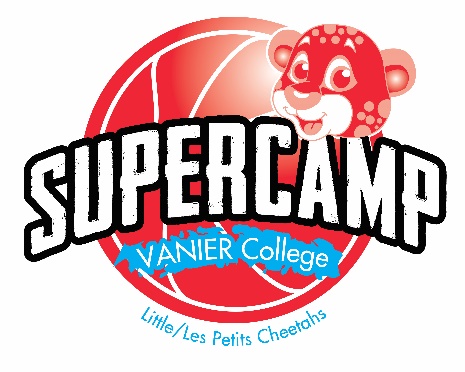 Summer 2019Your refund request must be done in writing, signed and handed out in person or sent by email to supercamp@vaniercollege.qc.ca. We will only refund entire weeks. To receive your refund, you must make the request at least 10 days before the beginning of the week you are cancelling. Your refund will be sent by cheque, after a processing time of 30 business days.A 10 percent administrative fee will be charged for all cancellations.Name of registered camper :      Reason of cancellation :      I wish to cancel my child’s registration for the following program:Name of the person to whom the cheque will be addressed to:      Phone number:        Date: ____________________________     Signature: ______________________________________________Reserved for AdministrationReceived by: ___________	Date: ___________  	 Sent by email       In person       Admin. CorrectionsProcessed by: ___________	Date: ___________  Calculation : ______________________________________________________________  Week of the 25th to 28th JuneName of the program:        Extended supervision hours/lessons Week of the 1st to the 5th of JulyName of the program:        Extended supervision hours/ lessons Week of the 8th to the 12th       of JulyName of the program:       Extended supervision hours/swimming lessons Week of the 15th to the 19th      of July Name of the program:        Extended supervision hours/ lessons Week of the 22nd to the 26th     of JulyName of the program:        Extended supervision hours/ lessons Week of the 29th of July to the 2nd of       AugustName of the program:        Extended supervision hours/ lessons Week of the 5th to the 9th of      AugustName of the program:        Extended  supervision hours/ lessons Week of the 12th to the 16th of       August Name of the program:        Extended supervision hours/ lessons